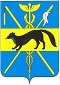 СОВЕТ НАРОДНЫХ ДЕПУТАТОВБОГУЧАРСКОГО МУНИЦИПАЛЬНОГО РАЙОНАВОРОНЕЖСКОЙ ОБЛАСТИР Е Ш Е Н И Еот «_____»__________2018 года № _____                              г.БогучарПроект О пенсионном обеспечении выборного должностного лица местного самоуправления, лиц, замещающих муниципальные должностиВ соответствии с Федеральным законом от 06.10.2003 № 131 – ФЗ «Об общих принципах организации местного самоуправления в Российской Федерации», Федеральным законом от 07.11.2001 № 6 – ФЗ «Об общих принципах организации деятельности контроль – счетных органов субъектов Российской Федерации и муниципальных образований, Законом  Воронежской области от 23.12.2008 № 139-ОЗ «О гарантиях осуществления полномочий депутата, члена выборного органа местного самоуправления, выборного должностного лица местного самоуправления муниципальных образований Воронежской области»,Законом Воронежской области от 06.10.2011 № 130 – ОЗ «О регулировании отдельных вопросов организации и деятельности контрольно – счетных органов муниципальных образований Воронежской области»,  Уставом  Богучарского муниципального района, Совет народных депутатов Богучарского муниципального района  р е ш и л:1.Утвердить:1.1. Положение   о пенсионном обеспечении выборного должностного лица местного самоуправления Богучарского муниципального района согласно приложению  1.1.2. Положение  о пенсионном обеспечении за выслугу лет лиц, замещающих муниципальные должности в Совете народных депутатов Богучарского муниципального района, согласно приложению  2.3. Рассмотрение документов для назначения доплаты к страховой пенсии по старости, единовременного денежного поощрения в связи с выходом на страховую пенсию по старости (инвалидности) выборному должностному лицу местного самоуправления Богучарского муниципального района, лицам, замещающим муниципальные должности,  возложить на комиссию по рассмотрению документов для назначения пенсии за выслугу лет, единовременного денежного поощрения в связи с выходом на страховую пенсию по старости (инвалидности) муниципальных служащих органов местного самоуправления Богучарского муниципального района Воронежской области.4.  Установить уполномоченными лицами осуществляющими:- прием, оформление и направление документов на установление доплаты к страховой пенсии по старости, назначение единовременного денежного поощрения в связи с выходом на страховую пенсию по старости (инвалидности) выборному должностному лицу местного самоуправления Богучарского муниципального района  отдел по организационной работе и делопроизводству администрации Богучарского муниципального района;- определение размера доплаты к страховой пенсии по старости (инвалидности), единовременного денежного поощрения с выходом на страховую пенсию по старости (инвалидности) выборного должностного лица местного самоуправления Богучарского муниципального района, перерасчет доплаты к страховой части пенсии по старости, при увеличении в централизованном порядке денежного вознаграждения выборного должностного лица местного самоуправления Богучарского муниципального района, выплату и перерасчет  доплаты к страховой части пенсии по старости, при пересмотре государственной пенсии – отдел учета и отчетности администрации Богучарского муниципального района.5. Контроль за выполнение данного решения возложить на постоянную комиссию Совета народных депутатов Богучарского муниципального района по местному самоуправлению, правотворческой деятельности, депутатской этике (Булах И.П.) и заместителя главы администрации Богучарского муниципального района – руководитель аппарата администрации района Самодурову Н.А..Председатель Совета народных депутатовБогучарского муниципального района                                               Ю.В.ДорохинаГлава Богучарского муниципального района                                   В.В.Кузнецов  Приложение  1к решению Совета народных депутатовБогучарского муниципального районаот «  _____» _______2018 года № _____Положение   о пенсионном обеспечении выборного должностного лицаместного самоуправления Богучарского муниципального района1. Общие положения1.1. Настоящее Положение о пенсионном обеспечении депутата, члена выборного органа местного самоуправления, выборного должностного лица местного самоуправления Богучарского муниципального района (далее - Положение) устанавливает в соответствии с Законом Воронежской области от 23.12.2008 N 139-ОЗ "О гарантиях осуществления полномочий депутата, члена выборного органа местного самоуправления, выборного должностного лица местного самоуправления муниципальных образований Воронежской области" и Уставом Богучарского муниципального района условия, порядок назначения и размер пенсионного обеспечения депутата, члена выборного органа местного самоуправления, выборного должностного лица местного самоуправления Богучарского муниципального района, замещавших выборные муниципальные должности на постоянной основе в органах местного самоуправления Богучарского муниципального района (далее - лицо, замещавшее выборную муниципальную должность на постоянной основе).1.2. Финансирование пенсионного обеспечения лица, замещавшего выборную муниципальную должность на постоянной основе, производится за счет средств районного бюджета в соответствии с нормативным правовым актом Совета народных депутатов Богучарского муниципального района на соответствующий финансовый год.2. Условия и порядок назначения пенсионного обеспечения2.1. Лицу, замещавшему выборную муниципальную должность на постоянной основе, устанавливается доплата к страховой пенсии по старости (инвалидности), назначенной в соответствии с Федеральным законом от 28.12.2013 N 400-ФЗ «О страховых пенсиях», либо к пенсии, назначенной в соответствии со статьей 32 Закона Российской Федерации от 19.04.1991 N 1032-1 «О занятости населения в Российской Федерации», которая выплачивается в срок до 20-го числа текущего месяца.2.2. Право на доплату к страховой пенсии по старости (инвалидности) либо к пенсии имеет лицо, замещавшее выборную муниципальную должность на постоянной основе не менее одного года непосредственно перед увольнением и уволенное в связи с прекращением полномочий (в том числе досрочно), за исключением случаев прекращения полномочий, связанных с виновными действиями, при наличии стажа муниципальной службы продолжительность которого для установления доплаты к страховой пенсии по старости (инвалидности) в соответствующем году, назначаемой в соответствии с Федеральным законом «О страховых пенсиях», либо к пенсии, назначаемой в соответствии со статьей 32 Закона Российской Федерации «О занятости населения в Российской Федерации».2.3. Стаж муниципальной службы для назначения доплаты к пенсии лицам, замещавшим выборные муниципальные должности на постоянной основе, а также для ее перерасчета устанавливается в соответствии с федеральным и областным законодательством.2.4. Лицам, имеющим одновременно право на доплату к пенсии в соответствии с Положением, ежемесячное пожизненное содержание, ежемесячную доплату к пенсии (ежемесячному пожизненному содержанию) или дополнительное (пожизненное) ежемесячное материальное обеспечение, назначаемые и финансируемые за счет средств федерального бюджета в соответствии с федеральными законами, актами Президента Российской Федерации и Правительства Российской Федерации, а также на пенсию за выслугу лет (ежемесячную доплату к пенсии, дополнительное материальное обеспечение, иные выплаты), устанавливаемую в соответствии с законодательством субъектов Российской Федерации или актами органов местного самоуправления, назначается доплата к пенсии в соответствии с настоящим Положением или одна из иных указанных выплат по их выбору.2.5. Доплата к пенсии устанавливается к страховой пенсии по старости бессрочно, к страховой пенсии по инвалидности - на срок, на который установлена страховая пенсия по инвалидности, к пенсии, назначаемой в соответствии со статьей 32 Закона Российской Федерации "О занятости населения в Российской Федерации", на срок установления указанной пенсии.2.6. Доплата к пенсии устанавливается с первого числа месяца, в котором лицо, имеющее право на данную доплату, обратилось за ней, но не ранее чем со дня возникновения права на нее.2.7. Установление доплаты к пенсии производится по заявлению лица, имеющего право на данную доплату, на имя главы Богучарского муниципального района в порядке, предусмотренном нормативным правовым актом администрации Богучарского муниципального района. Указанное заявление может быть направлено по почте.2.8. Доплата к пенсии не выплачивается в период прохождения государственной службы Российской Федерации, при замещении государственной должности Российской Федерации, государственной должности субъекта Российской Федерации, муниципальной должности, замещаемой на постоянной основе, должности муниципальной службы, а также в период работы в межгосударственных (межправительственных) органах, созданных с участием Российской Федерации, на должностях, по которым в соответствии с международными договорами Российской Федерации осуществляются назначение и выплата пенсий за выслугу лет в порядке и на условиях, которые установлены для федеральных государственных (гражданских) служащих.При последующем увольнении с государственной (муниципальной) службы или освобождении от указанных должностей по заявлению лица, выплата доплаты к пенсии которому была приостановлена, выплата доплаты возобновляется со дня, следующего за днем увольнения с указанной службы или освобождения от указанных должностей гражданина, обратившегося с заявлением о ее возобновлении, на прежних условиях или производится ее перерасчет по основаниям, предусмотренным абзацем третьим пункта 5.2 настоящего Положения.2.9. Лицу, замещавшему выборную муниципальную должность на постоянной основе и имеющему право на доплату к пенсии, при выходе на пенсию выплачивается единовременное денежное вознаграждение Единовременное денежное вознаграждение в связи с выходом на пенсию не выплачивается лицам, если они ранее получили аналогичные единовременное денежное вознаграждение либо выходное (единовременное) пособие, выплаченное при увольнении с военной службы, службы (работы) в органах прокуратуры, внутренних дел, федеральной службы безопасности, налоговой полиции и из других органов, в которых предусмотрена выплата указанных единовременного денежного вознаграждения либо выходного (единовременного) пособия в соответствии с законодательством Российской Федерации, Воронежской области, иного субъекта Российской Федерации или нормативными правовыми актами органа местного самоуправления.2.10. Назначение и выплата доплаты к пенсии и единовременного денежного вознаграждения при выходе на пенсию производятся администрацией Богучарского муниципального района, предусмотренном нормативным правовым актом администрации Богучарского муниципального района.3. Средний заработок, из которого исчисляется размер доплатык пенсии3.1. Размер доплаты к пенсии исчисляется по выбору лица, имеющего право на данную доплату, исходя из среднего заработка за последние 12 полных календарных месяцев, предшествующих дню прекращения полномочий либо дню достижения им возраста, дающего право на страховую пенсию, предусмотренную Федеральным законом "О страховых пенсиях" (дававшего право на трудовую пенсию в соответствии с Федеральным законом "О трудовых пенсиях в Российской Федерации") (далее - расчетный период).3.2. Расчет среднего заработка для исчисления доплаты к пенсии производится исходя из фактически начисленного денежного вознаграждения в расчетном периоде.3.3. Для определения среднего заработка учитываются следующие выплаты:а) ежемесячное денежное вознаграждение;б) ежемесячное денежное поощрение в размере, установленном подпунктом "а" пункта 3.6 Положения;в) денежное поощрение по итогам работы за квартал, фактически начисленное в расчетном периоде;г) премии за выполнение особо важных и сложных заданий в сумме не более 3 ежемесячных денежных вознаграждений за расчетный период;д) единовременная выплата при предоставлении ежегодного оплачиваемого отпуска и материальная помощь в размерах, установленных подпунктами "б" и "в" пункта 3.6 Положения.3.4. Кроме выплат, указанных в пункте 3.3 Положения, для определения среднего заработка учитываются также выплаты денежного вознаграждения за время нахождения лица, замещавшего выборную муниципальную должность на постоянной основе, в основном и дополнительном оплачиваемых отпусках, приходящееся на расчетный период.3.5. В случаях, когда часть расчетного периода, принятого для исчисления доплаты к пенсии, приходится на время до 1 января 2006 года, в расчет среднего заработка включаются премии по результатам работы (кроме единовременных).3.6. В средний заработок для определения доплаты к пенсии включаются фактически начисленные в расчетном периоде:а) ежемесячное денежное поощрение в размере, не превышающем при выработке установленной месячной нормы рабочего времени, 5 должностных окладов;б) единовременная выплата при предоставлении ежегодного оплачиваемого отпуска в размере не свыше двух должностных окладов;в) материальная помощь в размере не свыше одного должностного оклада.3.7. При исчислении среднего заработка из расчетного периода исключаются:а) период временной нетрудоспособности;б) время нахождения в отпусках без сохранения денежного вознаграждения, по беременности и родам, по уходу за ребенком до достижения им установленного законом возраста;в) время исполнения в соответствии с законодательством Российской Федерации должностных обязанностей с сохранением среднего заработка.Начисленные за это время суммы соответствующих пособий и среднего заработка не учитываются в расчете среднего заработка для исчисления доплаты к пенсии.3.8. Если расчетный период отработан полностью, то размер среднего заработка для исчисления доплаты к пенсии определяется путем деления суммы выплат, предусмотренных пунктами 3.3 и 3.4 Положения и фактически начисленных в расчетном периоде, на 12.3.9. Если расчетный период отработан не полностью, то размер среднего заработка для исчисления доплаты к пенсии определяется путем деления суммы выплат, предусмотренных пунктами 3.3 и 3.4 Положения, начисленных в расчетном периоде, на фактически отработанные в этом периоде рабочие дни и умножается на 21 (среднемесячное число рабочих дней в году). При этом премии за выполнение особо важных и сложных заданий, единовременная выплата при предоставлении ежегодного оплачиваемого отпуска, материальная помощь и выплаты денежного вознаграждения за период нахождения лица, замещавшего выборную муниципальную должность на постоянной основе, в основном и дополнительном оплачиваемых отпусках учитываются при определении среднего заработка в размере одной двенадцатой каждой из фактически начисленных в расчетном периоде выплат.В случае если расчетный период состоит из временных периодов, указанных в пункте 3.7 Положения, или в расчетном периоде отсутствуют фактически отработанные дни, по выбору лица, замещавшего выборную муниципальную должность на постоянной основе, исчисление среднего заработка производится:а) с учетом положений раздела 3 Положения исходя из суммы денежного вознаграждения и других выплат, начисленных за предшествующий период, равный расчетному;б) с применением положения пункта 3.8 Положения исходя из фактически установленного ему денежного вознаграждения в расчетном периоде.4. Размер доплаты к пенсии4.1. Доплата к пенсии лицам, замещавшим выборные муниципальные должности на постоянной основе, назначается при наличии стажа муниципальной службы, продолжительность которого для установления доплаты к страховой пенсии по старости (инвалидности) в соответствующем году, назначаемой в соответствии с Федеральным законом «О страховых пенсиях», либо к пенсии, назначаемой в соответствии со статьей 32 Закона Российской Федерации «О занятости населения в Российской Федерации» в размере 45 процентов их среднего заработка за вычетом страховой пенсии по старости (инвалидности), фиксированной выплаты к страховой пенсии и повышенной фиксированной выплаты к страховой пенсии, установленных в соответствии с Федеральным законом «О страховых пенсиях».За каждый полный год стажа муниципальной службы сверх стажа, продолжительность которого для установления доплаты к страховой пенсии по старости (инвалидности) в соответствующем году, назначаемой в соответствии с Федеральным законом "О страховых пенсиях", либо к пенсии, назначаемой в соответствии со статьей 32 Закона Российской Федерации "О занятости населения в Российской Федерации" доплата к пенсии увеличивается на 3 процента среднего заработка. При этом общая сумма доплаты к пенсии и страховой пенсии по старости (инвалидности), фиксированной выплаты к страховой пенсии и повышений фиксированной выплаты к страховой пенсии не может превышать 75 процентов среднего заработка.4.2. Размер доплаты к пенсии исчисляется исходя из 0,8 среднего заработка, определяемого в соответствии с разделом 3 Положения, с учетом продолжительности стажа муниципальной службы.4.3. При определении размера доплаты к пенсии не учитываются суммы повышений фиксированной выплаты к страховой пенсии, приходящиеся на нетрудоспособных членов семьи, в связи с достижением возраста 80 лет или наличием инвалидности I группы, суммы, полагающиеся в связи с валоризацией пенсионных прав в соответствии с Федеральным законом "О трудовых пенсиях в Российской Федерации", размер доли страховой пенсии, установленной и исчисленной в соответствии с Федеральным законом "О страховых пенсиях", а также суммы повышений размеров страховой пенсии по старости и фиксированной выплаты при назначении страховой пенсии по старости впервые (в том числе досрочно) позднее возникновения права на нее, восстановлении выплаты указанной пенсии или назначении указанной пенсии вновь после отказа от получения установленной (в том числе досрочно) страховой пенсии по старости.4.4. Размер доплаты к пенсии не может быть ниже размера фиксированной выплаты к страховой пенсии, предусмотренной частью 1 статьи 16 Федерального закона "О страховых пенсиях".5. Порядок индексации и перерасчета доплаты к пенсии5.1. Доплата к пенсии индексируется в размерах и в сроки, предусмотренные для индексации пенсий за выслугу лет лицам, замещавшим должности муниципальной службы в Богучарском муниципальном районе.5.2. Перерасчет доплаты к пенсии производится:- при индексации доплаты к пенсии;- при изменении продолжительности стажа муниципальной службы, с учетом которого определяется размер доплаты к пенсии, и (или) замещения муниципальной должности (должности муниципальной службы) в органах местного самоуправления Богучарского муниципального района не менее 12 полных месяцев с более высоким должностным окладом.5.3. Порядок индексации и перерасчета доплаты к пенсии определяется нормативным правовым актом администрации Богучарского муниципального района.6. Заключительные положенияВопросы, связанные с расчетом среднего заработка, назначением, выплатой, индексацией, перерасчетом, приостановлением и возобновлением, прекращением и восстановлением доплаты к пенсии, предусмотренной настоящим Положением, разрешаются в соответствии с нормами правовых актов, регулирующих пенсионное обеспечение лиц, замещавших должности муниципальной службы в Богучарском муниципальном  районе.Приложение № 2к решению Совета народных депутатов Богучарского муниципального районаот «___» _________ № ____ Положение О пенсионном обеспечении за выслугу лет лиц, замещающих муниципальные должности в Совете народных депутатов Богучарского муниципального района1. Общие положенияНастоящее Положение о пенсионном обеспечении за выслугу лет лиц, замещающих муниципальные должности в Совете народных депутатов  Богучарского муниципального района (далее – Положение) определяет условия предоставления права на пенсию лиц, замещающих муниципальные должности в Совете народных депутатов Богучарского муниципального района, за счет средств бюджета Богучарского муниципального района.2. Основные понятия, используемые в настоящем Положении2.1. В настоящем Положении используются следующие основные понятия:муниципальный служащий Богучарского муниципального района (далее - муниципальный служащий) - гражданин, исполняющий в порядке определенном муниципальными правовыми актами Богучарского муниципального района в соответствии с федеральными законами и законами Воронежской области, обязанности по должности муниципальной службы за денежное содержание, выплачиваемое за счет средств бюджета Богучарского муниципального района.пенсия за выслугу лет муниципального служащего Богучарского муниципального района (далее - пенсия за выслугу лет) - ежемесячная денежная выплата, устанавливаемая в соответствии с настоящим Положением, которая предоставляется гражданам в целях компенсации им заработка (дохода), утраченного в связи с прекращением муниципальной службы, при достижении установленной Положением выслуги при выходе на страховую пенсию по старости (инвалидности);стаж муниципальной службы муниципального служащего Богучарского муниципального района (далее - стаж муниципальной службы) - суммарная продолжительность периодов замещения должностей муниципальной службы и иной деятельности на день увольнения с муниципальной службы в Совете народных депутатов Богучарского муниципального района, учитываемая при определении права на пенсию за выслугу лет муниципальных служащих, а также при исчислении размера этой пенсии;среднемесячный заработок муниципального служащего Совет народных депутатов Богучарского муниципального района (далее - среднемесячный заработок) - денежное содержание муниципального служащего, учитываемое для исчисления размера пенсии за выслугу лет и приходившееся на периоды службы и иной деятельности, включаемые в его выслугу.3. Право на пенсию за выслугу лет3.1. Право на пенсию за выслугу лет в соответствии с настоящим Положением имеют:- лица, замещавшие на 01.03.2008 (на день вступления в силу Закона Воронежской области от 28.12.2007 № 175-ОЗ «О муниципальной службе в Воронежской области») должности муниципальной службы в Совете народных депутатов Богучарского муниципального района.3.2. Муниципальные служащие имеют право на одновременное получение пенсии за выслугу лет, предусмотренной настоящим Положением, и доли страховой пенсии по старости, устанавливаемой к указанной пенсии за выслугу лет в соответствии с Федеральным законом от 28.12.2013 № 400-ФЗ «О страховых пенсиях» (далее – Федеральный закон «О страховых пенсиях»).4. Финансирование пенсии за выслугу летФинансирование пенсии за выслугу лет и расходов по ее доставке, денежного вознаграждения при выходе на пенсию за выслугу лет производится за счет средств бюджета Богучарского муниципального района.5. Условия назначения пенсии за выслугу лет5.1. Лицам, имеющим право на пенсию за выслугу лет в соответствии с пунктом 3.1 настоящего Положения, указанная пенсия назначается при наличии стажа муниципальной службы, минимальная продолжительность которого для назначения пенсии за выслугу лет в соответствующем году определяется согласно приложению № 1 к настоящему Положению, и устанавливается к страховой пенсии по старости (инвалидности), назначенной в соответствии с Федеральным законом «О страховых пенсиях» либо досрочно назначенной в соответствии с Законом Российской Федерации от 19.04.1991 № 1032-I «О занятости населения в Российской Федерации».5.2. Право на пенсию за выслугу лет не имеют лица, освобожденные от муниципальной должности в Совете народных депутатов Богучарского муниципального района:1) по основаниям, предусмотренным пунктом 11 части 1 статьи 77 Трудового кодекса Российской Федерации, пунктами 3, 5 – 7, 9-11 части 1 статьи 81 Трудового кодекса Российской Федерации;2) по основаниям, предусмотренным пунктами 2 - 4 части 1 статьи 19, частью 2 статьи 27.1. Федерального закона от 02.03.2007 № 25-ФЗ «О муниципальной службе в Российской Федерации» (далее - Федеральный закон «О муниципальной службе в Российской Федерации»).5.3. Гражданам, имеющим стаж муниципальной службы не менее стажа, продолжительность которого для назначения пенсии за выслугу лет в соответствующем году определяется согласно приложению № 1 к настоящему Положению, а стаж работы на муниципальной должности в Совете народных депутатов Богучарского муниципального района менее 4-х лет, пенсия за выслугу лет назначается, если в течение 12 полных месяцев, непосредственно предшествующих обращению за пенсией, они замещали муниципальные должности в Совете народных депутатов Богучарского муниципального района. 5.4. Пенсия за выслугу лет, назначенная в соответствии с настоящим Положением, не выплачивается в период прохождения государственной службы Российской Федерации, при замещении государственной должности Российской Федерации, государственной должности субъекта Российской Федерации, муниципальной должности, замещаемой на постоянной основе, должности муниципальной службы, а также в период работы в межгосударственных (межправительственных) органах, созданных с участием Российской Федерации, на должностях, по которым в соответствии с международными договорами Российской Федерации осуществляются назначение и выплата пенсий за выслугу лет в порядке и на условиях, которые установлены для федеральных государственных (гражданских) служащих. При последующем увольнении с государственной службы Российской Федерации, муниципальной службы или освобождении от должностей, указанных в настоящем пункте, выплата пенсии за выслугу лет возобновляется со дня, следующего за днем увольнения с указанной службы или освобождения от указанных должностей гражданина, обратившегося с заявлением о ее возобновлении.6. Размер пенсии за выслугу лет6.1. Муниципальным служащим назначается пенсия за выслугу лет при наличии стажа муниципальной службы не менее стажа, продолжительность которого для назначения пенсии за выслугу лет в соответствующем году определяется согласно приложению № 1 к настоящему Положению, в размере 45 процентов их среднемесячного заработка за вычетом страховой пенсии по старости (инвалидности), фиксированной выплаты к страховой пенсии и повышений фиксированной выплаты к страховой пенсии, установленных в соответствии с Федеральным законом «О страховых пенсиях». За каждый полный год стажа муниципальной службы сверх указанного стажа пенсия за выслугу лет увеличивается на 3 процента среднемесячного заработка. При этом общая сумма пенсии за выслугу лет и страховой пенсии по старости (инвалидности), фиксированной выплаты к страховой пенсии и повышений фиксированной выплаты к страховой пенсии не может превышать 75 процентов среднемесячного заработка муниципального служащего, определенного в соответствии с разделом 8 настоящего Положения.6.2. При определении размера пенсии за выслугу лет в порядке, установленном пунктом 6.1 настоящего Положения, не учитываются суммы повышений фиксированной выплаты к страховой пенсии, приходящиеся на нетрудоспособных членов семьи, в связи с достижением возраста 80 лет или наличием инвалидности I группы, суммы, полагающиеся в связи с валоризацией пенсионных прав в соответствии с Федеральным законом от 17.12.2001 № 173-ФЗ  «О трудовых пенсиях в Российской Федерации», размер доли страховой пенсии, установленной и исчисленной в соответствии с Федеральным законом «О страховых пенсиях», а также суммы повышений размеров страховой пенсии по старости и фиксированной выплаты при назначении страховой пенсии по старости впервые (в том числе досрочно) позднее возникновения права на нее, восстановлении выплаты указанной пенсии или назначении указанной пенсии вновь после отказа от получения установленной (в том числе досрочно) страховой пенсии по старости.6.3. Минимальный размер пенсии подлежит индексации в порядке, установленном пунктом 16.3 настоящего Положения.7. Стаж муниципальной службыВ стаж муниципальной службы для назначения пенсии за выслугу лет муниципальным служащим включаются периоды работы (службы), определяемые Федеральным законом «О муниципальной службе в Российской Федерации» и Законом Воронежской области от 28.12.2007 № 175-ОЗ «О муниципальной службе в Воронежской области».8. Среднемесячный заработок, из которого исчисляется размер пенсии за выслугу лет8.1. Размер пенсии за выслугу лет лиц, имеющих на нее право в соответствии с настоящим Положением, исчисляется по выбору муниципального служащего из среднемесячного заработка за последние 12 полных месяцев работы на муниципальной должности в Совете народных депутатов Богучарского муниципального района, предшествующих дню ее прекращения либо дню достижения ими возраста, дающего право на страховую пенсию по старости в соответствии с частью 1 статьи 8 и статьями 30-33 Федерального закона «О страховых пенсиях» (дававшего право на трудовую пенсию в соответствии с Федеральным законом от 17.12.2001 № 173-ФЗ «О трудовых пенсиях в Российской Федерации») либо исходя из среднемесячного заработка за любые 48 полных месяцев подряд работы на муниципальной должности в Совете народных депутатов Богучарского муниципального района.8.2 При исчислении пенсии за выслугу лет лицам, имеющим право на эту пенсию в соответствии с абзацем третьим пункта 3.1 настоящего Положения, производится индексация размера среднемесячного заработка (денежного вознаграждения) на соответствующий индекс увеличения должностных окладов муниципальных служащих за период с начала первого месяца исчисления среднемесячного заработка до месяца обращения за назначением пенсии.8.5 Определение среднемесячного заработка, из которого исчисляется размер пенсии муниципальных служащих Совета народных депутатов Богучарского муниципального района, осуществляется в порядке, устанавливаемом правовым актом Совета народных депутатов Богучарского муниципального района.9. Выплата денежного вознаграждения при выходе на пенсию за выслугу летГражданам, имеющим право на пенсию за выслугу лет в соответствии с настоящим Положением, при увольнении с муниципальной службы в связи с выходом на пенсию за выслугу лет однократно выплачивается денежное вознаграждение в размере девятимесячного денежного содержания. Право на денежное вознаграждение имеют лица, замещавшие муниципальные должности не менее 12 полных месяцев непосредственно перед увольнением.10. Назначение пенсии за выслугу летНазначение пенсии за выслугу лет производится по заявлению гражданина. Обращение за назначением пенсии за выслугу лет может осуществляться в любое время после возникновения права на пенсию.11. Срок назначения пенсии за выслугу лет11.1 Пенсия, предусмотренная настоящим Положением, назначается с 1-го числа месяца, в котором гражданин обратился за ней, но не ранее чем со дня возникновения права на пенсию за выслугу лет. Днем обращения за назначением пенсии считается день подачи заявления со всеми необходимыми документами в полном объеме. При направлении заявления и других необходимых документов по почте днем обращения считается дата их отправления.11.2. Пенсия за выслугу лет (за исключением пенсии за выслугу лет, установленной к страховой пенсии по инвалидности) назначается бессрочно.Пенсия за выслугу лет, установленная к страховой пенсии по инвалидности, назначается на срок, на который установлена страховая пенсия по инвалидности.Муниципальным служащим, у которых выплата пенсии за выслугу лет была прекращена в связи с прекращением выплаты страховой пенсии по инвалидности, при установлении страховой пенсии по старости органами, осуществляющими пенсионное обеспечение, производится восстановление пенсии за выслугу лет со дня установления страховой пенсии по старости. При восстановлении выплаты пенсии за выслугу лет право на нее не пересматривается. При этом размер указанной пенсии определяется в порядке, предусмотренном разделом 6 настоящего Положения, с учетом размера установленной страховой пенсии по старости. По желанию указанных муниципальных служащих, пенсия за выслугу лет им может быть установлена заново в порядке, предусмотренном настоящим Положением.12. Выплата пенсии за выслугу лет, не полученной в связи со смертью пенсионераНачисленные суммы пенсии за выслугу лет, причитавшиеся пенсионеру в текущем месяце и оставшиеся не полученными в связи с его смертью в указанном месяце, выплачиваются в порядке, предусмотренном Федеральным законом «О страховых пенсиях».13. Выплата пенсии за выслугу лет пенсионерам, находящимся в организациях социального обслуживания, предоставляющих социальные услуги в стационарной формеВыплата пенсии за выслугу лет в период нахождения пенсионера в организации социального обслуживания, предоставляющей социальные услуги в стационарной форме, ее доставка и удержания из нее производятся в порядке, предусмотренном для выплаты, доставки и удержаний из пенсии, назначаемой в соответствии с Федеральным законом «О страховых пенсиях».14. Выплата пенсии за выслугу лет, не полученной пенсионером своевременно14.1. Суммы назначенной пенсии за выслугу лет, не полученной пенсионером своевременно, выплачиваются за период не более трех лет.14.2. Пенсия за выслугу лет, не полученная пенсионером своевременно по вине органа, осуществляющего пенсионное обеспечение, выплачивается ему за прошедшее время без ограничения каким-либо сроком.15. Органы, осуществляющие пенсионное обеспечение15.1. Пенсионное обеспечение в соответствии с настоящим Положением осуществляется Советом народных депутатов Богучарского муниципального района  по месту жительства лица, обратившегося за пенсией. При выезде пенсионера за пределы Богучарского муниципального района выплата ему пенсии за выслугу лет осуществляется органом местного самоуправления по прежнему месту жительства путем зачисления пенсии на счет в банковском учреждении.15.2. Перечень документов, необходимых для назначения пенсии за выслугу лет, правила обращения за пенсией, назначения, исчисления и выплаты пенсии, ведения пенсионной документации устанавливаются муниципальными правовыми актами Совета народных депутатов Богучарского муниципального района.16. Порядок перерасчета и индексации пенсии за выслугу лет16.1. Перерасчет размера пенсий за выслугу лет муниципальных служащих  производится с учетом положений разделов 6 и 8 настоящего Положения в случае последующего после назначения пенсии за выслугу лет увеличения продолжительности стажа государственной гражданской службы в связи с замещением государственной должности Российской Федерации, государственной должности субъекта Российской Федерации, муниципальной должности, замещаемой на постоянной основе, должности государственной гражданской службы Российской Федерации или должности муниципальной службы в Совете народных депутатов Богучарского муниципального района не менее 12 полных месяцев с более высоким должностным окладом.16.2. Пенсии за выслугу лет муниципальных служащих и минимальный размер пенсии увеличиваются одновременно с индексацией должностных окладов лиц, замещающих муниципальные должности. При этом новая величина пенсии за выслугу лет определяется исходя из увеличенного на индекс роста среднемесячного заработка, учтенного при ее исчислении, за вычетом страховой пенсии по старости либо за вычетом страховой пенсии по инвалидности, установленной в соответствии с Федеральным законом «О страховых пенсиях».16.3. Минимальный размер пенсии индексируется при повышении размеров должностных окладов лиц, замещающих муниципальные должности на индекс повышения должностных окладов лиц, замещающих муниципальные должности.17. Основания для прекращения выплаты пенсии за выслугу летВыплата пенсии за выслугу лет, установленной в соответствии с настоящим Положением, прекращается в случае смерти пенсионера или признания его в установленном порядке умершим или безвестно отсутствующим.Приложение № 1к Положению опенсионном обеспечении за выслугу лет лиц, замещающих муниципальные должности в Совете народных депутатов Богучарского муниципального района Стаж муниципальной службы  для назначения пенсии за выслугу летПриложение 2к Положению опенсионном обеспечении за выслугу лет лиц, замещающих муниципальные должности в Совете народных депутатов Богучарского муниципального района Председателю Совета народных депутатов Богучарского муниципального района_______________________________(фамилия, имя, отчество)_______________________________(фамилия, имя, отчество заявителя)__________________________________(должность, замещаемая на дату увольнениялибо достижения возраста, дающего правона назначение трудовой пенсии)_________________________________(адрес, паспорт, N, серия,кем и когда выдан, телефон N)ЗАЯВЛЕНИЕ      В соответствии с законом Воронежской области "О пенсиях за выслугу лет лицам, замещавшим должности государственной гражданской службы Воронежской области" ("О государственных должностях Воронежской области") и решением Совета народных депутатов Богучарского муниципального района «Об утверждении Положения о пенсионном обеспечении
за выслугу лет лиц, замещающих муниципальные должности в Совете народных депутатов Богучарского муниципального района» прошу Вас назначить мне пенсию за выслугу лет.       При замещении одной из должностей, предусмотренных законом Воронежской области "О пенсиях за выслугу лет лицам, замещавшим должности государственной гражданской службы Воронежской области", обязуюсь сообщить об этом в Совет народных депутатов Богучарского муниципального района в пятидневный срок.В случае выбытия за пределы Воронежской области на постоянное место жительства обязуюсь представлять в Совет народных депутатов Богучарского муниципального района сведения о размере базовой и страховой частей трудовой пенсии при всех случаях изменения, но не реже одного раза в квартал.Дата Подпись заявителяДата регистрации в кадровой службе __________ 200_ года.Дата регистрации в комиссии по рассмотрению документовдля назначения пенсии за выслугу лети доплаты к трудовой пенсиипо старости (инвалидности) ________ 200_ года.Приложение 3к Положению опенсионном обеспечении за выслугу лет лиц, замещающих муниципальные должности в Совете народных депутатов Богучарского муниципального района Справкао размере среднемесячного заработка для исчисленияпенсии за выслугу лет Дана ________________________________________________________ (Ф.И.О., должность) 1. Коэффициенты повышения в расчетном периоде должностного оклада (иных выплат):в соответствии с ___________________________________________________________________ (указать нормативный правовой акт)повышены _________________________ в _____ раза с _________ 200_ года. (наименование выплаты) 2. Расчет повышения __________________ за период с ______ по ________ 200_ года: (наименование выплаты)суммаповышения _________________________________________________________________ (рублей) должностной оклад с надбавками либо иная выплата x коэффициент повышения x количество месяцев 3. Среднемесячный заработок: __________________________________________ (рублей) (сумма по графе 17 + сумма повышения)/12 месяцевили _______________________________________________________________________ (рублей) (сумма по графе 16 + сумма повышения)/кол. отработанных дней в расчетном периоде x 21 день -------------------------------- <*> Сведения о предоставленных отпусках за расчетный период: 1. с _________ 200_ года по __________ 200_ года _____ календарных днейосновного отпуска за рабочий год с _________ 200_ года по __________ 200_ года; 2. с _________ 200_ года по __________ 200_ года _____ календарных днейдополнительного отпуска за выслугу лет (за ненормированный служебный день)за рабочий год с _________ 200_ года по __________ 200_ года; 3. с _________ 200_ года по __________ 200_ года _____ календарных днейосновного отпуска за рабочий год с _________ 200_ года по __________ 200_ года; 4. с _________ 200_ года по __________ 200_ года _____ календарных днейдополнительного отпуска за выслугу лет (за ненормированный служебный день) зарабочий год с _________ 200_ года по __________ 200_ года; 5. <**> Начисленная сумма за период отпуска заполняется в справке с разбивкойна текущий и последующий периоды.Подписи руководителя и главного бухгалтераМ.П.ДатаПриложение 4к Положению опенсионном обеспечении за выслугу лет лиц, замещающих муниципальные должности в Совете народных депутатов Богучарского муниципального района_________________________________(фамилия, имя, отчество)Справкао стаже муниципальной службы В соответствии с законом Воронежской области "О порядкеисчисления стажа государственной службы" в стаж государственнойгражданской службы _________________________ включены следующие (фамилия, инициалы)периоды деятельности:должность, подпись фамилия, инициалыМ.П.ДатаПриложение 5к Положению опенсионном обеспечении за выслугу лет лиц, замещающих муниципальные должности в Совете народных депутатов Богучарского муниципального района(образец)Комиссия по рассмотрению документов для назначения пенсии за выслугу лет и доплаты к трудовой пенсии по старости (инвалидности)"___" _________ 200_ N _____О пенсиях за выслугу летРЕШЕНИЕВ соответствии с законом Воронежской области "О пенсиях за выслугу лет лицам, замещавшим должности государственной гражданской службы Воронежской области", постановлением администрации области от ______________ N __ "О порядке назначения и выплаты пенсии за выслугу лет и доплаты к трудовой пенсии по старости (инвалидности)" и на основании представленных документов для назначения пенсии за выслугу лет КОМИССИЯ РЕШИЛА:1. Рекомендовать _______________ назначить пенсию за выслугу лет:1.1. ______________-, имеющей стаж муниципальной службы ________, в размере 75 процентов от среднемесячного заработка, составляющего ____________ рублей, за вычетом базовой и страховой частей трудовой пенсии с 1 июля 2006 года пожизненно.Председатель комиссииСекретарь комиссииПриложение 6к Положению опенсионном обеспечении за выслугу лет лиц, замещающих муниципальные должности в Совете народных депутатов Богучарского муниципального района(образец)Образец 1Совет народных депутатовБогучарского муниципального районаВоронежской области"_____" _______________200_ годаУВЕДОМЛЕНИЕУважаемый(ая) _____________________________________________(фамилия, имя, отчество)Уведомляем Вас, что в соответствии с Законом Воронежской области "О пенсиях за выслугу лет лицам, замещавшим должности государственной гражданской службы Воронежской области" и постановлением администрации Воронежской области от __________ N ____ Вам установлена пенсия за выслугу лет с "_____" _______________ 200_ года.Стаж государственной службы (работы) составляет _________ лет.Среднемесячный заработок, учитываемый для назначения пенсии за выслугу лет составляет _____________ рублей ___коп.Общая сумма пенсии за выслугу лет, базовой и страховой частей трудовой пенсии по старости (инвалидности) определена в размере _________ рублей ______коп., что составляет с учетом стажа государственной службы _______% от 0,8 среднемесячного заработка, учитываемого для назначения пенсии за выслугу лет (доплаты к пенсии).Размер пенсии за выслугу лет составляет _________ рублей _____ коп.должность, подпись фамилия, инициалыОбразец 2Совет народных депутатовБогучарского муниципального районаВоронежской области"_____" _______________200_ годаУВЕДОМЛЕНИЕУважаемый(ая) _____________________________________________(фамилия, имя, отчество)Уведомляем Вас, что в соответствии с постановлением администрации Воронежской области от __________ N ____ Вам отказано в назначении пенсии за выслугу лет в связи (причина отказа).должность, подпись фамилия, инициалыПриложение 7к Положению опенсионном обеспечении за выслугу лет лиц, замещающих муниципальные должности в Совете народных депутатов Богучарского муниципального района(образец)Совет народных депутатовБогучарского муниципального районаВоронежской областиОбразец 1"___" ___________ 200_УВЕДОМЛЕНИЕ Уважаемый(ая) ______________________________________________, (фамилия, имя, отчество)уведомляем Вас, что в соответствии с постановлением администрацииВоронежской области от ___________ 200_ года (либо в связи сизменением размера базовой и страховой частей трудовой пенсии постарости (инвалидности) Вам произведен перерасчет размера пенсииза выслугу лет (доплаты к пенсии). С _____________ 200__ года размер Вашей пенсии за выслугу летсоставляет: __________________________ рублей.должность, подпись, фамилия, инициалыГод назначения пенсии за выслугу летСтаж для назначения пенсии за выслугу лет в соответствующем году201715 лет 6 месяцев201816 лет201916 лет 6 месяцев202017 лет202117 лет 6 месяцев202218 лет202318 лет 6 месяцев202419 лет202519 лет 6 месяцев2026 и последующие годы20 лет.Год, 
месяцы 
(период
12 
месяцев)Кол-во 
фактически
отработан-
ных дней 
<*>Фактически начислено по расчетно-платежным ведомостям (рублей)Фактически начислено по расчетно-платежным ведомостям (рублей)Фактически начислено по расчетно-платежным ведомостям (рублей)Фактически начислено по расчетно-платежным ведомостям (рублей)Фактически начислено по расчетно-платежным ведомостям (рублей)Фактически начислено по расчетно-платежным ведомостям (рублей)Фактически начислено по расчетно-платежным ведомостям (рублей)Фактически начислено по расчетно-платежным ведомостям (рублей)Фактически начислено по расчетно-платежным ведомостям (рублей)Фактически начислено по расчетно-платежным ведомостям (рублей)Фактически начислено по расчетно-платежным ведомостям (рублей)Фактически начислено по расчетно-платежным ведомостям (рублей)Фактически начислено по расчетно-платежным ведомостям (рублей)Фактически начислено по расчетно-платежным ведомостям (рублей)Фактически начислено по расчетно-платежным ведомостям (рублей)Год, 
месяцы 
(период
12 
месяцев)Кол-во 
фактически
отработан-
ных дней 
<*>Долж-ност-
ной окладОклад за
классный
чинНадбавки к должностному окладуНадбавки к должностному окладуНадбавки к должностному окладуНадбавки к должностному окладуНадбавки к должностному окладуНадбавки к должностному окладуНадбавки к должностному окладуНадбавки к должностному окладуЕжемесяч-ное
денежное 
поощрение в
размере до 3
должност-ных
окладов 
(премии 
выплачен-ные 
до 
01.01.2006)Денеж-ное 
поощре-ние
по итогам
работы за
кварталИтого 
денеж-ное 
содер-жаниеНачисле-но
за период
отпуска 
<**>ВсегоГод, 
месяцы 
(период
12 
месяцев)Кол-во 
фактически
отработан-
ных дней 
<*>Долж-ност-
ной окладОклад за
классный
чинНадбавка
за 
выслугу
летНадбавка за
особые 
условия 
гражданской
службыНадбавка за 
работу со 
сведениями,
составляю-щими
гостайнуНадбавка 
за 
почетное 
звание РФНадбавка
за ученую
степеньНадбавка 
за 
членство в
коллегииНадбавка 
за работу
с шифра-миНадбавка за 
стаж работы в
подразделе-ниях
по защите 
гостайныЕжемесяч-ное
денежное 
поощрение в
размере до 3
должност-ных
окладов 
(премии 
выплачен-ные 
до 
01.01.2006)Денеж-ное 
поощре-ние
по итогам
работы за
кварталИтого 
денеж-ное 
содер-жаниеНачисле-но
за период
отпуска 
<**>Всего1 2 3 4 5 6 7 8 9 10 11 12 13 14 15 16 17 1. 2. 3. ... ... 11. 12. Всего Период 
деятельностиНаименование должности, 
организации Продолжительность
стажа муниципальной 
службы ОснованиеИтого 